SARMAD	Import & Export Coordinator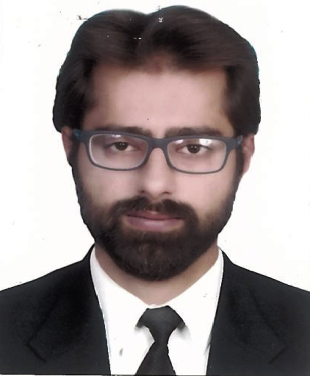 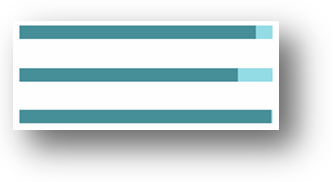 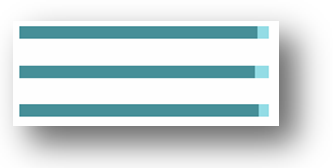 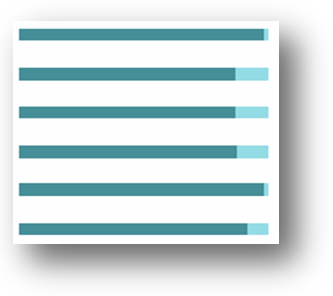 Honest and Efficient Import & Export coordinator with over 4+ years experience. Great team player with excellent service and communication skills.Objective With my best experience & knowledge in the field of Import & Export, Accounts & Computer, I want to prove myself as an asset of your organization with the expectation to develop personal growth as well.	EXPERIENCE	M/S SHERAZ ENTERPRISES.	Asst. Import/Export Manager (April 2014- Present) Email:sarmad.374582@2freemail.com  	Importer & Exporter of all kind of Dyes stuff intermediates, Textile Chemicals. Visa Valid 1st Feb, 2018	Responsibilities:PERSONAL	Manage the movement of product/equipment/materials in and out of the country. Manage the documentation and online forms for efficient, cost-effective and lawful execution of importBirthday	: Dec 12th ,1983	activities. Communicate with suppliers and related authorities. Manage financial and currencyRelationship  : Single	processes and transaction in accordance with policy and law, and to optimize cost-effectiveness Nationality    : Pakistani	of activities. Maintain and share with colleagues as appropriate, personal knowledge of relevant Language       : Urdu, English	import/export law and procedures; tariffs and duties; etcM/S SB FOUNDRYAsst. Purchase Manager (Feb 2013 to April 2014)Manufacturer & Import/Export of Textile Machines and Spare parts.SKILLS	Responsibilities:Responsible for collecting and preparing the necessary paperwork for various manufacturing and import activities. Coordinating with production and logistics, arrangement for the collection of goods. Sourced new suppliers locally and globally and correspondence with them.PROFESSIONAL SKILLSResearch & Development	EDUCATIONExcellent Communication	MBA	University Of Central Punjab, Lahore, Pakistan. Coordination & Alignment	Major : Marketing		2009-2011 Multitasking	BBA-Honors	University Of Central Punjab, Lahore, Pakistan.Goal oriented	Major : Marketing	2005-2009 CreativitySOFTWARE SKILLS	KEY ACHIEVEMENTSRecognized significant saving in manufacturing cost by increasing imports without impactingMS Office Suite	customer orders. Increased profitability by getting competitive prices and freight charges.Windows	Developed vendors networks to customize orders for finished goods per customer specifications.Internet Surfing	Gained significant savings by negotiating letters of credit internally.Saved over 15% in freight costs for imported goods.PERSONAL SKILLS	Creating banking nets, established brokers relationships, and introduces new suppliers forThinking	international business.Communication	Negotiated with banking fees for establishing letter of credit.Leadership	INTERESTCricket, Socialization.